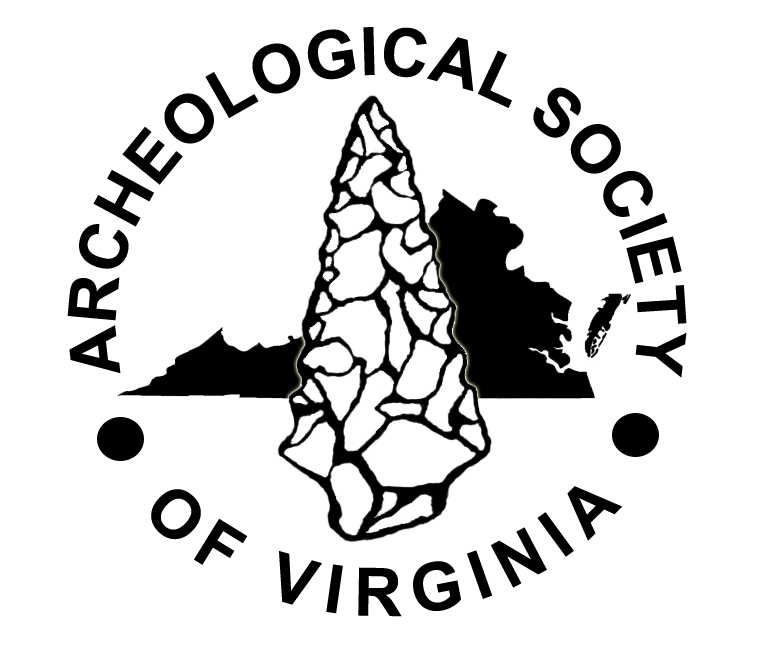 The objectives of the Archeological Society of Virginia are to study Virginia archaeology, locate and conserve archaeological sites, encourage the use of scientific methods, develop better techniques, and share archaeological knowledge.  All applicants are requested to promote the ASV’s objectives, and by signing this form, acknowledge your support of the ASV’s Code of Ethics https://www.virginiaarcheology.org/purpose-bylaws-ethics/.You may join/renew on-line at https://www.virginiaarcheology.org/join-asv/, or you may mail your membership by completing this form and sending payment to Lisa Jordan, ASV Treasurer (make checks payable to “ASV”). Memberships are valid for the entire calendar year from Jan. 1st to Dec. 31st.  Renewals are due by January 31st. Prompt remittance ensures members continue to receive the Quarterly Bulletin and ASV Newsletter. Only digital back-issues of these items will be sent after their original publication. Other benefits include notification of Society-supervised archeological activities and invitations to events at ASV headquarters at Kittiewan in Charles City County.The ASV participates in the Amazon Smile program. Kindly think of us when you make your purchases.New Member _____   	Renewal  _____		Date of Application: ____________  Name (print):______________________________________________________________Address: _________________________________________________________________City: ____________________________ State: _____________ Zip: __________________Telephone: _________________E-mail Address (requested):_________________________________Preferred ASV Chapter (details are listed on the web page: https://www.virginiaarcheology.org/directors-chapter-chairs/_____No Preference          _____Banshee Reeks          _____Blue Ridge Plateau          _____Col Howard MacCord_____Eastern Shore          _____Historic Triangle         _____Maritime Heritage          _____Massanutten_____Middle Peninsula    _____Nansemond                _____New River                         _____Northern Shenandoah Valley_____Northern Virginia    _____Patrick Henry             _____Peter Francisco                _____Roanoke_____Upper James River Please note: Increasingly, ASV members request the digital/color versions of the Newsletter and Quarterly Bulletin.  We appreciate you making this choice by selecting "YES" below, as it reduces our production costs and allows us to dedicate funds to other activities of the organization.  If you select "NO," you will receive these materials through the mail as in black-and-white hard copy.  Announcements from the ASV are sent electronically and not through separate mailings, so we request your e-mail address.	Send me the digital/color ASV Newsletter                       		YES _____   NO _____		Send me the digital/color ASV Quarterly Bulletin 	            YES _____   NO _____Membership CategoriesActive [Regular Membership] …………………………………………….............	$35.00Senior (65 and older) ………………………………………………………...........	$25.00Full-Time Student /Junior …….……………………………………….................	$15.00Life …………………………………………......................................................	$450.00Institutional (US) ……………………………………………………………………	$30.00International Institutional…………………………………………………............	$45.00Sustaining (Active Membership plus donation)……………………………….....	$65.00Each additional family member(s) (give names)_______________________	$3.00TOTAL DUES PAID………..	$ ______________	Mail membership dues to:CONTRIBUTION (optional) …	$______________	Lisa JordanTOTAL REMITTANCE……….	$ ______________	901 West High StreetCHECK # ________________		South Hill, VA  23970